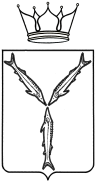 МИНИСТЕРСТВО ОБРАЗОВАНИЯСАРАТОВСКОЙ ОБЛАСТИП Р И К А Зот 28.05.2024 № 769г. СаратовЗАРЕГИСТРИРОВАНО в   Реестре нормативных правовых актов исполнительных органов Саратовской области 29    мая 2024 г.Регистрационный No    06-2024-1-79О проведении регионального этапаВсероссийской олимпиады «Олимпийская команда» по направлению «Спорт» в рамках Всероссийской Большой олимпиады «Искусство – Технологии - Спорт» В соответствии с Указом Президента Российской Федерации от 21 июля 2020 года № 474 «О национальных целях развития Российской Федерации на период до 2030 года», всероссийским сводным 
календарным планом физкультурных и спортивных мероприятий, направленных на развитие физической культуры и спорта в общеобразовательных организациях, организациях дополнительного образования, профессиональных образовательных организациях и образовательных организациях высшего образования 
на 2023/2024 годы, на основании положения о Всероссийской олимпиаде «Олимпийская команда» по направлению «Спорт» в рамках 
Всероссийской Большой олимпиады «Искусство – Технологии -Спорт», утверждённого Министерством просвещения Российской Федерации 3 февраля 2022 года (с изменениями от 7 марта 2024 года),ПРИКАЗЫВАЮ:1.	Утвердить:1.1.	Положениео проведении регионального этапа Всероссийской олимпиады «Олимпийская команда» по направлению «Спорт» в рамках Всероссийской Большой олимпиады «Искусство – Технологии -Спорт»(приложение № 1);1.2.	Состав организационного комитета регионального этапа Всероссийской олимпиады «Олимпийская команда» по направлению «Спорт» в рамках Всероссийской Большой олимпиады «Искусство – Технологии - Спорт» (приложение № 2).2.	Государственному автономному учреждению дополнительного профессионального образования «Саратовский областной институт развития образования»:2.1.	провести до 10 июня 2024 года региональный этап Всероссийской олимпиады «Олимпийская команда» по направлению «Спорт» в рамках Всероссийской Большой олимпиады «Искусство – Технологии - Спорт»;2.2.	разместить итоги проведения регионального этапа Всероссийской олимпиады «Олимпийская команда» по направлению «Спорт» в рамках Всероссийской Большой олимпиады «Искусство – Технологии - Спорт» в информационно-телекоммуникационной 
сети «Интернет» на официальном сайте государственного 
автономного учреждения дополнительного профессионального образования «Саратовский областной институт развития образования»до 14июня 2024 года.3. Государственному автономному общеобразовательному учреждению Саратовской области «Инженерный лицей» обеспечить проживание и питание участников регионального этапа Всероссийской олимпиады «Олимпийская команда» по направлению «Спорт» в рамках Всероссийской Большой олимпиады «Искусство – Технологии - Спорт».4. Государственному казенному учреждению Саратовской 
области «Центр бухгалтерского и административного обеспечения образования» обеспечить наградным материралом участников 
регионального этапа Всероссийской олимпиады «Олимпийская команда» по направлению «Спорт» в рамках Всероссийской Большой олимпиады «Искусство – Технологии - Спорт»за счёт средств мероприятия (результата) 1.3 «Организовано участие одаренных детей во всероссийских мероприятиях» комплекса процессных мероприятий 1.9 «Поддержка одаренных детей Саратовской области» подпрограммы 1 «Развитие системы дошкольного, общего идополнительного образования» государственной программы Саратовской области «Развитие образования в Саратовской области».5. Рекомендовать руководителям органов местного 
самоуправления, осуществляющих управление в сфере образования, физической культуры и спорта, обеспечить участие обучающихся общеобразовательных организаций области в региональном этапе Всероссийской олимпиады «Олимпийская команда» по направлению «Спорт» в рамках Всероссийской Большой олимпиады «Искусство – Технологии - Спорт».Отделу аналитической и организационной работы управления развития профессионального образования и организационной работы министерства образования Саратовской области в течение одного рабочего дня после подписания:направить копию настоящего приказа в министерство информации и массовых коммуникаций Саратовской области для его государственной регистрации и официального опубликования;разместить данный приказ на официальном сайте министерства образования Саратовской области в информационно-телекоммуникационной сети «Интернет».7. Отделу правовой работы управления правовой и кадровой работы министерства образования Саратовской области направить копию настоящего приказа:7.1. в прокуратуру Саратовской области в течение трех рабочих дней со дня его подписания;7.2. в Управление Министерства юстиции Российской Федерации по Саратовской области в течение семи дней после дня первого официального опубликования.8. Контроль за исполнением настоящего приказа возложить
 на заместителя министра – начальника управления общего и дополнительного образования.Заместитель Председателя Правительства Саратовской области –министр образования Саратовской области                               М.И. ОрловПриложение № 1УТВЕРЖДЕНОприказом министерства образования Саратовской области                                                       от  28.05.2024 № 769Положениео проведении регионального этапа Всероссийской олимпиады «Олимпийская команда» по направлению «Спорт» в рамках Всероссийской Большой олимпиады «Искусство – Технологии - Спорт»I.	Общие положения1.1.	Положение о проведении регионального этапа Всероссийской олимпиады «Олимпийская команда» по направлению «Спорт» в рамках Всероссийской Большой олимпиады «Искусство – Технологии - Спорт» (далее – Положение) разработано в соответствии с  положением о Всероссийской олимпиаде «Олимпийская команда» по направлению «Спорт» в рамках Всероссийской Большой олимпиады «Искусство – Технологии – Спорт» и определяет порядок проведения регионального этапа Всероссийской олимпиады «Олимпийская команда» по направлению «Спорт» в рамках Всероссийской Большой олимпиады «Искусство – Технологии - Спорт» (далее – Соревнования).1.2. Базовым мероприятием Всероссийской Большой олимпиады «Искусство – Технологии – Спорт» по направлению «Спорт» - Всероссийской олимпиады «Олимпийская команда» являются Всероссийские спортивные игры школьных спортивных клубов.1.3.	Целью проведения Соревнований являетсявовлечение обучающихся в систематические занятия физической культурой и спортом, пропаганда здорового образа жизни, гражданское и патриотическое воспитание, содействие в развитии способностей и талантов у детей и молодежи, направленной на самоопределение и профессиональную ориентацию, формирование будущего лидерского актива России.1.4.	Задачи Соревнований:поддержка и определение лучших команд школьных спортивных клубов общеобразовательных организаций в целях развития воспитательного, творческого и лидерского потенциала обучающихся средствами спорта, науки и искусства;приобретение соревновательного опыта обучающимися по различным видам спорта и повышение спортивного мастерства, в том числе обучающихся с ограниченными возможностями здоровья;выявление и развитие способностей и талантов у детей, направленных на самоопределение и профессиональную ориентацию;воспитание у обучающихся общечеловеческих социально-значимых ценностей – чувства патриотизма, развитие гражданственности, приобщение к истории своей страны, её культуре через интеграцию спорта, технологий и искусства.II. Место и сроки проведения Соревнований2.1. Школьный этап Соревнований проводится в общеобразовательных организациях. Итоговые протоколы, фотоматериалы проведения школьного этапа Соревнований должны быть размещены на официальном сайте образовательной организации, на странице школьного спортивного клуба.Муниципальный этап проводится в муниципальных районах (городских округах) Саратовской области. Этап включает зональный тур Соревнований, который проводится в соответствии со списком муниципальных районов (городских округов) для проведения зонального тура (приложение № 1 к Положению). Итоговые протоколы муниципального этапа Соревнований размещаются на официальном сайте органов местного самоуправления, осуществляющих управление в сфере образования, муниципального района(городского округа).Государственные общеобразовательные организации, в отношении которых функции и полномочия учредителя осуществляет министерство образования Саратовской области, принимают участие в муниципальном этапе Соревнований по месту расположения организации.Региональный этап Соревнований проводится 29 мая 2024 года и 
30 мая 2024 года на базе муниципального общеобразовательного учреждения «Гимназия № 5» по адресу: г. Саратов, ул. Азовская, д. 15.III.	Организаторы Соревнований3.1.	Общее руководство проведением Соревнований осуществляет министерство образования Саратовской области.3.2.	Непосредственное проведение Соревнований возлагается на государственное автономное учреждение дополнительного профессионального образования «Саратовский областной институт развития образования» (далее – Институт).3.3.	Общее руководство подготовкой к проведению Соревнований осуществляет организационный комитет (далее – Оргкомитет), состав которого утверждается настоящим приказом.3.4. Оргкомитет Соревнований осуществляет следующие функции:3.4.1. утверждает:главного спортивного судью, главного секретаря, председателя жюри конкурсной программы, а также осуществляет контроль за их работой; состав судейской коллегии по спортивным видам программы;членов жюри конкурсной программы;3.4.2. согласовывает график проведения Соревнований;3.4.3. рассматривает заявки на участие в Соревнованиях и принимает по ним решение о допуске команд к участию, а также решает спорные вопросы, возникающие при подаче заявок;3.4.4. осуществляет подготовку и рассылку вызовов для участия в Соревнованиях.Оргкомитет вправе вносить изменения в программу Соревнований;3.5. В состав судейской коллегии входят профессиональные эксперты, педагогические работники, представители общественных организаций.3.6. Судейская коллегия осуществляет следующие функции:определяет систему и организует проведение соревнований по каждому виду программы;подводит итоги выступлений команд по видам программы, конкурсам и определяет победителей и призёров в соответствии с правилами проведения соревнований по видам спорта, утвержденными Министерством спорта Российской Федерации;определяет совместно с жюри победителей и призеров в общекомандном зачете Соревнований;рассматривает протесты, поданные представителями команд.3.7. Состав жюри Соревнований формируется из числа представителей, организаторов, специалистов в сфере просвещения, физической культуры и спорта, культуры.3.8. Жюри осуществляет следующие функции:определяет систему проведения конкурсной программы;оценивает выступления в конкурсной программе;определяет победителей в видах конкурсной программы;рассматривает совместно с судейской коллегией протесты, поданные представителями команд.IV. Требования к участникам и условия их допуска к Соревнованиям4.1.	Соревнования проводятся среди сборных команд школьных спортивных клубов общеобразовательных организаций. Состав команды 12 человек: (6 юношей и 6 девушек) из числа обучающихся, отнесённых к основной медицинской группе для занятий физической культурой и спортом, в состав команды могут входить 2 обучающихся (1 юноша и 1 девушка) с ограниченными возможностями здоровья (ОВЗ) или обучающиеся, имеющие специальную медицинскую группу «А». В состав сборной команды входят обучающиеся 2010-2011 годов рождения, одной общеобразовательной организации, одного школьного спортивного клуба. 4.2. В Соревнованиях принимают участие сборные команды школьных спортивных клубов общеобразовательных организаций Саратовской области – победители муниципального этапа. 4.3. Результаты проведения муниципального этапа Соревнований, включая зональный тур, представляются в Оргкомитет по электронному адресу kafedraotd@soiro.ru.4.4. К участию в Соревнованиях не допускаются команды:сформированные из обучающихся разных общеобразовательных организаций;имеющих в своем составе обучающихся зачисленных в школьный спортивный клуб общеобразовательной организации после 30 марта 2024 года;имеющих в своем составе обучающихся, участвующих менее чем 
в двух этапах Соревнований;имеющие в своём составе обучающихся, не указанных в предварительной заявке и не прошедших согласования с Организационным комитетом.4.5.	 Все участники команды должны иметь единую спортивную и парадную форму, с названием (логотипом) школьного спортивного клуба.V.	Программа Соревнований5.1. Программа Соревнований включает следующие блоки: спортивная программа, конкурсная программа и спортивно-просветительские мероприятия.Блок «Спортивная программа» направлен на приобретение соревновательного опыта обучающимися по различным видам спорта и повышение спортивного мастерства, в том числе для обучающихся с ограниченными возможностями здоровья. Блок «Конкурсная программа «Знатоки физической культуры и спорта» направлен на совершенствование современных оздоровительных систем физического воспитания, профессиональной деятельности физкультурно-спортивного профиля, а также на выявление творческих способностей обучающихся, на становление гражданской и патриотической позиции подрастающего поколения, национально-культурных традиций, формирование позитивных жизненных установок.Блок «Спортивно-просветительские мероприятия» направлен на пропаганду здорового образа жизни, вовлечение в систематические занятия физической культурой и спортом, профилактику пагубных привычек, противодействие применению допинга в детско-юношеской среде. Программа проведения Соревнований:Каждая команда должна принять участие:в разделе «спортивная программа» не менее чем в 2 видах спортивной программы для юношей и 2 видах спортивной программы для девушек. Участие команд в спортивной программе «легкая атлетика» и «шахматы» является обязательным;в разделе «конкурсная программа» – «брейн-ринг» является обязательным видом программы.Отказ команды от участия в спортивной программе «легкая атлетика», «шахматы» и в конкурсной программе «брейн-ринг» не допускается. Неучастие команды в одном из обязательных видов программы аннулирует занятые места в остальных видах программы.СПОРТИВНАЯ ПРОГРАММАБаскетбол (дисциплина «баскетбол 3х3»)Соревнования командные, проводятся раздельно среди команд юношей и команд девушек, в соответствии с правилами вида спорта «баскетбол», утвержденными Министерством спорта Российской Федерации.Состав каждой команды: 4 человека, в том числе 1 запасной.Игра проходит на половине баскетбольной площадки. Основное время игры составляет 8 минут (только последняя минута – «чистое время», остальное время – «грязное»).В случае равного счета по истечении 8 минут игра продолжается до первого заброшенного мяча.В игре должны быть задействованы все 4 игрока команды (за исключением случаев травмирования игрока).Игры проводятся официальным мячом 3х3 (утяжеленный № 6).Городошный спорт (дисциплина «городки европейские»)Соревнования личные, проводятся раздельно среди юношей и  девушек, в соответствии с правилами вида спорта «городошный спорт», утвержденными Министерством спорта Российской Федерации.Для соревнований используются 4 фигуры в следующей последовательности постановки фигур: 1. «Пушка», 2. «Вилка», 3. «Колодец», 4. «Стрела», (городки ставятся вертикально). Соревнования проводятся по упрощенным правилам. Броски производятся с расстояния не ближе 6,5 м полимерными битами весом не более 2 кг. Для игры используются цилиндрические городки.На выбивание каждой фигуры участнику дается два броска. В зачёт идет количество выбитых городков. При равенстве результатов преимущество получает участник, выбивший меньшим количеством бросков фигуры в партии. При равенстве результатов и  бросков, участники выполняют броски по дополнительной фигуре.Компьютерный спорт (направление «киберфитнес»)Соревнования командные, проводятся раздельно среди команд юношей и команд девушек. Состав каждой команды: 1 человек (в состав команды могут входить обучающихся с ОВЗ или обучающиеся, имеющие специальную медицинскую группу «А»).Соревнования проводятся в два этапа:Отборочный этап:1.	Реакция на движущийся объект (РДО-тест).2.	Скорость мышления.3.	Зрительная память.4.	Переключение внимания.Правила соревнования отборочного этапа:1.	Реакция на движущийся объект (РДО-тест) – необходимо нажать клавишу «пробел» в момент совмещения желтой и белой стрелок. Рассчитывается расстояние между стрелками в сумме за 10 попыток.2.	Скорость мышления – управляя стрелками на клавиатуре (влево, вправо), необходимо направлять указатель в ворота, определяя кратчайшее расстояние до выхода.3.	Зрительная память – необходимо запомнить расположение синих шаров. Когда все шары станут серыми, как можно быстрее указать на скрытые синие шары. При правильном ответе количество шаров на площадке увеличивается на два.4.	Переключение внимания – необходимо за минимальное время нажать все цифры по порядку, начиная с единицы.Финальный этап:1.	Специальная координация.2.	Мелкая моторика.3.	Глазомер и память.4.	Концентрация внимания.Правила соревнования финального этапа:1.	Специальная координация – необходимо, управляя компьютерной мышью, перемещать желтый квадрат по площадке, уворачиваясь от других фигур и не касаясь стенок площадки.2.	Мелкая моторика – необходимо за минимальное время собрать все монеты и вернуться в стартовый круг. Управление осуществляется с помощью стрелок на клавиатуре.3.	Глазомер и память – необходимо запомнить форму и размеры четырехугольника на экране и воспроизвести в режиме ограниченного времени.4.	Концентрация внимания - игроку необходимо находить кольца с разрезом в определенном направлении и отмечать их в течении отведенного времени.Каждый игрок может выполнить неограниченное количество попыток в каждом упражнении за отведенное время. Уровни сложности программы соревнований игроки выбирают исходя их собственных возможностей (чем выше уровень, тем больше очков может заработать команда).Соревнования проводятся на портале по киберфитнесу: cyberten.ru. Очки набираются согласно системе данного портала.На отборочном этапе каждой команде предоставляется 8 минут на выполнение программы соревнований. Суммируется количество очков, набранных каждым участником команды. Команды ранжируются по количеству набранных очков каждой парой. В финальный этап проходят 4 лучшие команды (если компьютеров более 10, можно увеличить количество команд финалистов).На финальном этапе каждой команде предоставляется 10 минут на выполнение программы соревнований. Суммируется количество очков, набранных каждым участником команды. Команды ранжируются по количеству набранных очков каждой парой. При равенстве очков преимущество отдается команде, набравшей в сумме наибольшее количество очков за первые три упражнения из программы.Легкая атлетика Соревнования лично-командные, проводятся раздельно среди юношей и девушек в соответствии с правилами вида спорта «легкая атлетика», утвержденными Министерством спорта Российской Федерации.Состав каждой команды: 5 человек. Каждый участник команды принимает участие в одном из видов легкоатлетического двоеборья.Легкоатлетическое двоеборье, юноши:Легкоатлетическое двоеборье, девушки:Легкоатлетическая эстафета 4х200 м проводится раздельно среди юношей и девушек.Длина каждой зоны передачи эстафетной палочки составляет 30 м, причем на отметке 20 м от начала зоны передачи проводится линия условного центра. Зоны начинаются и заканчиваются по краям линий, ближайшим к линии старта в направлении бега.В беговых видах в каждом забеге для всех участников разрешен только один фальстарт без дисквалификации участника, его совершившего. Любой участник, допустивший дальнейшие фальстарты, отстраняется от участия в соревнованиях.Результат в беговых видах фиксируется с точностью 0,1 сек.Место команды в легкоатлетическом двоеборье определяется по наибольшей сумме очков 4 лучших результатов в легкоатлетическом двоеборье (раздельно у юношей и девушек).Командное первенство в легкой атлетике определяется по наименьшей сумме мест в легкоатлетическом двоеборье и легкоатлетической эстафете (раздельно у юношей и у девушек). Личное первенство определяется в каждом виде легкоатлетического двоеборья, раздельно среди юношей и девушек.В случае равенства у двух или более команд суммы мест, высшее место занимает команда, показавшая лучший результат в легкоатлетическом двоеборье у юношей и девушек.Футбол (дисциплина «мини-футбол (в формате 5х5)»)Соревнования командные, проводятся в соответствии с правилами вида спорта «футбол» (дисциплина «мини-футбол (в формате 5х5)»), утверждёнными Министерством спорта Российской Федерации (далее – Правила) в актуальной на момент проведения Соревнований редакции. Соревнования проводятся среди команд юношей. В состав команды юношей допускается включение не более 2 девушек (не считается смешанной командой в соответствии с п.1 ст. 10 Правил), при наличии письменного согласия их родителей (законных представителей).Состав команды: не более 7 игроков (в том числе 2 запасных), в поле – 4 игрока и 1 вратарь. Матч не может быть начат или возобновлен, если в любой из команд менее четырех игроков.Матч длится два равных тайма по 10 минут игрового времени, которые могут быть сокращены по решению судейской коллегии. Поле для игры должно быть полностью натуральным или полностью искусственным. Игровая площадка должна быть прямоугольной. Длина площадки (боковые линии): от 36 до 42 м.; ширина (линии ворот): от 18 до 22 м. Оптимальный размер поля – 40 на 20 м. Ворота – 3х2 м. Игра проводится футбольным мячом № 4.Замена может быть выполнена в любое время вне зависимости от того, находится мяч в игре или нет, за исключением времени тайм-аута.Вратарь не может брать мяч в руки от своего игрока после передачи. Может играть ногой неограниченное количество раз после передачи от своего игрока.Ввод мяча из-за боковой линии производится обеими руками из-за головы с места, где мяч покинул пределы поля. Соперник должен находиться в 2 метрах от мяча.За нарушения, совершенные игроком защищающейся команды в пределах ее штрафной площади, назначается 6-метровый удар. Соперник должен находиться в пределах площадки, не ближе 5 м от 6-метровой отметки, позади 6-метровой отметки, за пределами штрафной площади.Положение «вне игры» не фиксируется.Система проведения соревнований определяется судейской коллегией, исходя из количества заявившихся класс-команд юношей.Участники должны иметь собственную футбольную форму (футболка с рукавами, шорты, вратари могут надевать спортивные штаны), футбольные щитки, футбольные гетры, а также обувь.ШахматыСоревнования личные, проводятся раздельно среди юношей 
и девушек, в соответствии с правилами вида спорта «шахматы», утвержденными Министерством спорта Российской Федерации.В состав команды могут входить обучающиеся с ОВЗ или обучающиеся, имеющие специальную медицинскую группу «А».Соревнования проводятся по швейцарской системе. Контроль времени устанавливается судейской коллегией, в соответствии с регламентом о проведении соревнования.Конкурсная программа 
«Знатоки физической культуры и спорта»Брейн-рингВ Брейн-ринге принимает участие команда в составе 10-12 человек (5-6 юношей, 5-6 девушек), в состав команды могут входить обучающихся с ОВЗ или обучающиеся, имеющие специальную медицинскую группу «А».Тема Брейн-ринга «От знака ГТО – к олимпийской медали».Система проведения Брейн-ринга, а также содержание заданий разрабатывается жюри конкурсной программы по согласованию с организационным комитетом.Победительницей боя объявляется команда, набравшая по сумме всех вопросных раундов большее количество очков. Победители и призеры определяются по максимальной сумме очков всех вопросных раундов.Организационный комитет оставляет за собой право изменить программу Соревнований.Условия подачи протестовВ случае возникновения у участников или представителей команд каких-либо претензий и сомнений в правильности судейства в ходе Соревнований представители команд имеют право обращаться в судейскую коллегию с заявлениями или протестами.Заявление делается представителем команды главному судье или его заместителям сразу после объявления официального результата.Если заявление требует дополнительного разбора или представитель команды не удовлетворен принятым решением, он имеет право подать обоснованный письменный протест. В протесте должны быть указаны разделы и пункты Положения (правил вида спорта), которые были нарушены участниками или спортивными судьями. В случае протеста на действия судьи в протесте должны быть указаны конкретные нарушения, допущенные судьей, с приложением соответствующих доказательств.Протесты подаются на имя главного судьи Соревнований в течение одного часа после официального объявления результата, являющегося предметом спора. Решение по протесту должно быть принято не позднее, чем в течении 3 (трёх) часов с момента подачи протеста (если не требуется дополнительной проверки фактов).Заявления и протесты, касающиеся права участника команды участвовать в соревнованиях, подаются в Оргкомитет до начала соревнований.Не принимаются к рассмотрению:протесты, в которых не указан пункт Положения, который был нарушен;несвоевременно поданные протесты.Решение по протесту оформляется письменным заключением.Решение главной судейской коллегии не подлежит пересмотру.VI. Условия подведения итогов6.1.	Каждая команда должна принять участие не менее чем в 3 видах спортивной программы для юношей и 3 видах спортивной программы для девушек, а также в виде конкурсной программы «Брей-ринг».Участие команд в разделе спортивной программы «Легкая атлетика» и «Шахматы», а также в виде конкурсной программы «Брей-ринг» является обязательным. Остальные виды спортивной и конкурсной программы по выбору. 6.2. Команда-победитель и команды-призеры Соревнований в общекомандном зачёте определяются по наименьшей сумме мест, занятых командами в видах спортивной программы а также в конкурсной программе «Брейн-ринг».При равенстве суммы мест у двух или более команд, преимущество получает команда, показавшая наименьшую сумму мест, занятых командами юношей и девушек в лёгкой атлетике.6.3. Команда-победитель и команды-призеры Соревнований в спортивных видах программы: баскетбол (дисциплина «баскетбол 3х3»), компьютерный спорт, легкая атлетика и шахматы определяются раздельно среди команд юношей и команд девушек, в футболе – среди команд юношей. 6.4. Команда-победитель и команды-призеры в видах конкурсной программы Соревнований определяются для всей команды.6.5. Победители и призеры в личном первенстве в соревнованиях по лёгкой атлетике (легкоатлетическому двоеборью) и спортивному ориентированию определяются раздельно среди юношей и девушек.VII.	Награждение7.1.	Команды, занявшие I-III место в общекомандном зачёте Соревнований, награждаются кубками и дипломами, участники команды – медалями.7.2.	Руководители команд, занявших I-III места в общекомандном зачёте Соревнований, награждаются дипломами министерства образования Саратовской области.7.3.	Команды, занявшие I, II и III места в командных видах спортивной программы и в конкурсной программе Соревнований награждаются дипломами министерства образования Саратовской области.7.4. Участники, занявшие I, II и III места в личном первенстве в соревнованиях по лёгкой атлетике (легкоатлетическому двоеборью) награждаются дипломами министерства образования Саратовской области.7.5. Все участники и руководители команд получают свидетельство участника Соревнований Института.VIII.	Условия финансирования8.1. Финансовое обеспечение проведения школьного этапа Соревнований осуществляют общеобразовательные организации. 8.2. Финансовое обеспечение проведения муниципального этапа Соревнований осуществляют органы местного самоуправления, осуществляющие управление  в сфере образования, физической культуры и спорта.8.3. Финансовое обеспечение проведения регионального этапа Соревнований осуществляется министерством образования Саратовской области за счёт средств мероприятия (результата) 1.3 «Организовано участие одаренных детей во всероссийских мероприятиях» комплекса процессных мероприятий 1.9 «Поддержка одаренных детей Саратовской области» подпрограммы 1 «Развитие системы дошкольного, общего и дополнительного образования»государственной программы Саратовской области «Развитие образования в Саратовской области».8.4. Расходы по командированию участников и руководителей команд на Соревнования (проезд до места проведения и обратно, страхование участников) обеспечивают командирующие организации.IX. Обеспечение безопасности участников и зрителей9.1. Оказание скорой медицинской помощи осуществляется в соответствии с приказом Министерства здравоохранения Российской Федерации от 23 октября 2020 года № 1144н «Об утверждении порядка организации оказания медицинской помощи лицам, занимающимся физической культурой и спортом (в том числе при подготовке и проведении физкультурных мероприятий и спортивных мероприятий), включая порядок медицинского осмотра лиц, желающих пройти спортивную подготовку, заниматься физической культурой и спортом в организациях и (или) выполнить нормативы испытаний (тестов) Всероссийского физкультурно-спортивного комплекса «Готов к труду и обороне» (ГТО)» и форм медицинских заключений о допуске к участию физкультурных и спортивных мероприятиях».9.2. Сопровождение команд до места проведения Соревнований и обратно должно осуществляться в соответствии с правилами организованной перевозки групп детей автобусами, утверждёнными постановлением Правительства Российской Федерации от 23 сентября 2020 года № 1527.X. Страхование участниковУчастие в Соревнованиях возможно только при наличии полиса (оригинала) о страховании жизни и здоровья от несчастных случаев (на каждого участника или на команду, который представляется в мандатную комиссию по допуску участников соревнований в день приезда.XI. Подача заявок на участие11.1. Предварительная заявка на участие в Соревнованиях по форме согласно приложению № 2 к Положению подается в сканированном виде до 22 мая 2024 года по электронному адресу kafedraotd@soiro.ru. Предварительная заявка направляется без визы врача, заверенная печатями и подписями: директора общеобразовательной организации; руководителя органа местного самоуправления, осуществляющего управление в сфере образования.11.2. Непосредственно вдень проведения Соревнований в Оргкомитет предоставляются следующие документы:заявка на участие в региональном этапе Соревнований (приложение № 2 к Положению) с визой врача, заверенная печатями иподписями: директора общеобразовательной организации; руководителя органа местного самоуправления, осуществляющего управление в сфере образования. В заявке должны быть указаны действующие ссылки на протоколы результатов проведения школьного и муниципального этапов Соревнований;заявка на участие команды в видах программы (приложение № 3 к Положению);согласия от родителей или законных представителей на обработку персональных данных на каждого участника команды (приложение № 4 к Положению);справки обучающихся школьного спортивного клуба с цветными фотографиями размером 3х4см (на фотобумаге), выданные не ранее 15 мая 2024 года, выполненные на бланке общеобразовательной организации, заверенные подписью директора общеобразовательной организации, подписью руководителя школьного спортивного клуба и печатью, которая ставится на угол фотографии обучающегося, при этом копии указанных справок не принимаются; копии свидетельств о рождении участников команды, указанных 
в заявке, для обучающихся старше 14 лет – копии паспортов;копии страховых полисов обязательного медицинского страхования 
на каждого участника команды;полис (оригинал) о страховании жизни и здоровья от несчастных случаев на каждого участника или на команду;копия приказа о создании школьного спортивного клуба и свидетельство о регистрации во всероссийском перечне (реестре) школьных спортивных клубов;заверенные копии протоколов проведения муниципального этапа Соревнований, подписанные главным судьей и главным секретарём данных мероприятий;материалы конкурсной программы «Фотоконкурс «История наших игр» (коллажизфоторабот,выполненныйеёучастниками в период
2023 - 2024учебногогода).Контактное лицо для получения справочной информации Осьминина Екатерина Юрьевна старший методист кафедры физической культуры, технологии и безопасности жизнедеятельности Института (8452) 28-25-23 (127), 8917-314-67-79.Приложение № 1к Положению о проведении регионального этапа Всероссийской олимпиады «Олимпийская команда» по направлению «Спорт» в рамках Всероссийской Большой олимпиады «Искусство – Технологии - Спорт»Списокмуниципальных районов (городских округов) для проведения зонального тура Всероссийской олимпиады «Олимпийская команда» по направлению «Спорт» в рамках Всероссийской Большой олимпиады «Искусство – Технологии - Спорт»Приложение № 2к Положению о проведении регионального этапа Всероссийской олимпиады «Олимпийская команда» по направлению «Спорт» в рамках Всероссийской Большой олимпиады «Искусство – Технологии - Спорт»ЗАЯВКАучастника регионального этапа Всероссийской олимпиады «Олимпийская команда» по направлению «Спорт» в рамках Всероссийской Большой олимпиады «Искусство – Технологии - Спорт»_____________________________________________________________________________(Наименование муниципального образования)Общеобразовательная организация: _____________________________________________________________________________(полное наименование в соответствии с Уставом общеобразовательной организации)Адрес общеобразовательной организации: _____________________________________________________________________________Телефон общеобразовательной организации: _____________________________________________________________________________E-mail: _____________________________________________________________________________Сайт общеобразовательной организации: ____________________________Название ШСК _____________________________ год основания_________Предварительную заявку необходимо составлять с учётом запасных участников, без визы врача. Требования, предъявляемые к участникам, указанным в предварительной заявке (основные и запасные), одинаковы.Обращаем внимание, что виза врача действительна в течение 10-ти дней.Подписи и печати, подтверждающие заявку, не должны быть на отдельном от заявки листе.Для детей с ОВЗ или специальной медицинской группы по физкультуре А в графе «Виза врача» написать, к каким видам спортивной программы допущен участник команды (шахматы, компьютерный спорт).Допущено к региональному этапу Соревнований______________обучающихся.                                                                                                                (количество прописью)Врач ________________________________ / ________________		(Ф.И.О. полностью)			(подпись, дата)(М.П. медицинского учреждения)Ф.И.О. исполнителя (полностью) _____________________________________________________Контактный телефон ________________________________________________________________Ссылки на протоколы результатов I, II этапов Соревнований: __________________________________________________________________________________________________________________________________________________________Приложение № 3к Положению о проведении регионального этапа Всероссийской олимпиады «Олимпийская команда» по направлению «Спорт» в рамках Всероссийской Большой олимпиады «Искусство – Технологии - Спорт»Заявка на участие команды в видах программы регионального этапа Всероссийской олимпиады «Олимпийская команда» по направлению «Спорт» в рамках Всероссийской Большой олимпиады «Искусство – Технологии - Спорт»Общеобразовательная организация: ______________________________________________________(полное наименование в соответствии с Уставом общеобразовательной организации)Название ШСК _____________________________Приложение № 4к Положению о проведении регионального этапа Всероссийской олимпиады «Олимпийская команда» по направлению «Спорт» в рамках Всероссийской Большой олимпиады «Искусство – Технологии - Спорт»Согласие на обработку персональных данныхЯ, ____________________________________________________________________, зарегистрированный (-ая) по адресу: __________________________________________________________________________________________________________________________________________документ, удостоверяющий личность: _____________________________________________________________________(сведения о дате выдачи указанного документа и выдавшем его органе).в соответствии с требованиями ст. 9 Федерального закона Российской Федерации от 27 июля 2006 года № 152-ФЗ «О персональных данных», подтверждаю свое согласие на обработку ГАУ ДПО «СОИРО» моих персональных данных и данных моего ребёнка в связи с участием_____________________________________________________________________(ФИО ребёнка)в региональном этапе Всероссийской олимпиады «Олимпийская команда» по направлению «Спорт» в рамках Всероссийской Большой олимпиады «Искусство – Технологии - Спорт», при условии, что их обработка осуществляется уполномоченным лицом, принявшим обязательства о сохранении конфиденциальности указанных сведений.Предоставляю ГАУ ДПО «СОИРО» право осуществлять все действия (операции) с моими персональными данными и данными моего ребенка, включая сбор, систематизацию, накопление, хранение, обновление, изменение, использование, обезличивание, блокирование, уничтожение.Перечень персональных данных, на обработку которых я даю согласие:фамилия, имя, отчество;пол, возраст;дата и место рождения;паспортные данные;данные свидетельства о рождении моего ребенка;адрес регистрации по месту жительства и адрес фактического проживания;номер телефона (домашний, мобильный);данные о месте обучения моего ребенка;данные о медицинском допуске моего ребенка к участию в соревновании;данные полиса обязательного медицинского страхования моего ребенка.ГАУ ДПО «СОИРО» вправе обрабатывать мои персональные данные и данные моего ребёнка посредством внесения их в электронную базу данных, списки и другие отчётные формы.Настоящее согласие на обработку персональных данных действует бессрочно с момента предоставления персональных данных Оператору и может быть отозвано мной при предоставлении Оператору письменного заявления в соответствии с требованиями законодательства Российской Федерации.Организаторам Соревнований даю свое согласие на публикацию данных о результатах участия моего ребенка в Соревнованиях, а также размещение фото и видео материалов в сети «Интернет» и других информационных источниках.Передача моих персональных данных и данных моего ребенка иным лицам или иное их разглашение может осуществляться только с моего письменного согласия.Я оставляю за собой право отозвать свое согласие посредством составления соответствующего письменного документа, который может быть направлен мной в адрес ГАУ ДПО «СОИРО» по почте заказным письмом с уведомлением о вручении.В случае получения моего письменного заявления об отзыве настоящего согласия на обработку персональных данных, ГАУ ДПО «СОИРО» обязан прекратить их обработку и исключить персональные данные из базы данных, в том числе электронной, за исключением сведений о фамилии, имени, отчестве, дате рождения.Даю информированное добровольное согласие в случае наличия угрозы жизни и здоровью ребенка на оказание медицинской помощи в неотложной и экстренной формах, в стационарных условиях, трансфузию (переливание) донорской крови и (или) ее компонентов, а также иную медицинскую помощь, необходимую для сохранения жизни и здоровья ребенка, включая доставление ребенка в медицинское учреждение и возвращение обратно.Даю согласие на участие ребенка в интервью, фото и видео съемке, на редактирование и использование фото-, видеозаписей в некоммерческих целях, а также в рекламе, включая печатную продукцию, размещение в сети Интернет и других средствах (в соответствии с Федеральным законом Российской Федерации от 27 июля 2006 года № 152-ФЗ «О персональных данных» и ст. 152.1 Гражданского кодекса Российской Федерации).Настоящее согласие дано мной «____» _________________2024 г.Подпись:	/	/(ФИО)Приложение № 2УТВЕРЖДЕНприказом министерства образования Саратовской областиот_______________№___________Состав организационного комитета по проведению регионального этапа Всероссийской олимпиады «Олимпийская команда» по направлению «Спорт» в рамках Всероссийской Большой олимпиады «Искусство – Технологии - Спорт»№ 
п/пВиды спортаКоличество участниковКоличество участниковЗачет№ 
п/пВиды спортаЮношиДевушкиЗачетСпортивная программаСпортивная программаСпортивная программаСпортивная программаСпортивная программа1.Баскетбол (дисциплина «баскетбол 3х3»)44Командный2.Городошный спорт (дисциплина «городки европейские»)11Командный3.Легкая атлетика55Лично-командный4.Компьютерный спорт11Командный5.Футбол (дисциплина «мини-футбол (в формате 5х5)»)5-6 - Командный6.Шахматы11КомандныйКонкурсная программа 
«Знатоки физической культуры и спорта»Конкурсная программа 
«Знатоки физической культуры и спорта»Конкурсная программа 
«Знатоки физической культуры и спорта»Конкурсная программа 
«Знатоки физической культуры и спорта»Конкурсная программа 
«Знатоки физической культуры и спорта»7.Брейн-ринг66КомандныйСпортивно-просветительские мероприятияСпортивно-просветительские мероприятияСпортивно-просветительские мероприятияСпортивно-просветительские мероприятияСпортивно-просветительские мероприятия8.Образовательная программа: мастер-классы, встречи с именитыми спортсменами, выставку «Школьный спортивный клуб: Спорт, Наука, Искусство, Здоровье»Образовательная программа: мастер-классы, встречи с именитыми спортсменами, выставку «Школьный спортивный клуб: Спорт, Наука, Искусство, Здоровье»Образовательная программа: мастер-классы, встречи с именитыми спортсменами, выставку «Школьный спортивный клуб: Спорт, Наука, Искусство, Здоровье»Образовательная программа: мастер-классы, встречи с именитыми спортсменами, выставку «Школьный спортивный клуб: Спорт, Наука, Искусство, Здоровье»Вид программыКоличество участниковбег 60 м – проводится на беговой дорожке (старт произвольный), при желании можно использовать стартовые колодки;  прыжок в длину – прыжок выполняется с разбега, участнику предоставляется три попытки, результат определяется по лучшей попытке;2-3бег 600 м (выполняется на беговой дорожке с высокого старта);метание мяча – выполняется с разбега, каждому участнику предоставляется одна тренировочная и три зачетных попытки (подряд), итоговый результат определяется по лучшему результату из трех попыток (мяч для метания – малый 140 г).2-3	Вид программыКоличество участниковбег 60 м – проводится на беговой дорожке (старт произвольный), при желании можно использовать стартовые колодки; прыжок в длину – прыжок выполняется с разбега, участнику предоставляется три попытки, результат определяется по лучшей попытке участнику предоставляется три попытки, результат определяется по лучшей попытке;2-3бег 600 м – выполняется на беговой дорожке с высокого старта;метание мяча – выполняется с разбега, каждому участнику предоставляется одна тренировочная и три зачетных попытки (подряд), итоговый результат определяется по лучшему результату из трех попыток (мяч для метания – малый 140 г).2-3№ п/пБазовое муниципальное образованиеМуниципальные районы, муниципальные образования 
(городские округа)г. Балашов1Аркадакскийг. Балашов2Балашовскийг. Балашов3Калининскийг. Балашов4Романовскийг. Балашов5Самойловскийг. Балашов6Турковскийг. Балашов7Лысогорскийг. Вольск1Балаковскийг. Вольск2Вольскийг. Вольск3Духовницкийг. Вольск4ГО «Шиханы»г. Вольск5Хвалынскийр.п. Татищево1Аткарскийр.п. Татищево2Екатериновскийр.п. Татищево3ГО «Светлый»р.п. Татищево4Ртищевскийр.п. Татищево5Татищевскийр.п. Татищево6Красноармейскийр.п. Базарный Карабулак1Базарно-Карабулакскийр.п. Базарный Карабулак2Балтайскийр.п. Базарный Карабулак3Воскресенскийр.п. Базарный Карабулак4Новобурасскийр.п. Базарный Карабулак5Петровскийг. Новоузенск1Александрово-Гайский г. Новоузенск2Дергачевскийг. Новоузенск3Ершовскийг. Новоузенск4Новоузенскийг. Новоузенск5Питерскийг. Новоузенск6Озинскийг. Пугачев1ГО «Михайловский»г. Пугачев2Ивантеевскийг. Пугачев3Краснопартизанскийг. Пугачев4Перелюбскийг. Пугачев5Пугачевскийг. Маркс1Краснокутскийг. Маркс2Марксовскийг. Маркс3Ровенскийг. Маркс4Советскийг. Маркс5Федоровскийг. Маркс6Энгельсскийг. Саратов1Гагаринскийг. Саратов2Волжскийг. Саратов3Заводскойг. Саратов4Кировскийг. Саратов5Ленинскийг. Саратов6Октябрьскийг. Саратов7Фрунзенский№ п/пФамилия, имя, отчествоДата рождения(дд.мм.гггг.)Период обучения в ОО (№ и дата приказа о зачислении в данный класс)Виза врача1.допущен, подпись врача, дата, печать врача напротив каждого участника соревнований12.Учитель физической культуры(Ф.И.О. полностью, подпись, телефон)Представитель команды(Ф.И.О. полностью, подпись, телефон)Заявку подтверждаю:Директор общеобразовательной организации«____»______________2024 г.(Ф.И.О. полностью, подпись, телефон)М.П.Руководитель органа местного самоуправления, осуществляющего управление в сфере образования «____»______________2024 г.(Ф.И.О. полностью, подпись, телефон)М.П.№ п/пВиды спортаУказать ФИО участниковУказать ФИО участников№ п/пВиды спортаЮношиДевушки1.Лёгкая атлетика бег 60м + прыжокБег 500(600) м + метание2.Баскетбол 3х33.Шахматы4.Городошный спорт (дисциплина «городки классические»)5.Компьютерный спорт6.Футбол (дисциплина «мини-футбол (в формате 5х5)»7. Брейн-рингРуководитель ШСК (Ф.И.О. полностью, подпись, телефон)Чинаева И.А.-заместитель министра образования Саратовской области – начальник управления общего и дополнительного образования, председатель;Новикова И.В.-проректор по образовательной деятельности государственного автономного учреждения дополнительного профессионального образования «Саратовский областной институт развития образования», заместитель председателя (по согласованию);Преображенская Е.В.-заведующий кафедрой физической культуры, технологии и безопасности жизнедеятельности государственного автономного учреждения дополнительного профессионального образования «Саратовский областной институт развития образования», секретарь (по согласованию).Члены организационного комитета:Члены организационного комитета:Члены организационного комитета:Дыжин С.Е.-старший преподаватель кафедры физической культуры, технологии и безопасности жизнедеятельности государственного автономного учреждения дополнительного профессионального образования «Саратовский областной институт развития образования» (по согласованию);Ермоленкова Г.В.-старший преподаватель кафедры физической культуры, технологии и безопасности жизнедеятельности государственного автономного учреждения дополнительного профессионального образования «Саратовский областной институт развития образования» (по согласованию);Крапивина Н.Ю. -старший методист кафедры физической культуры, технологии и безопасности жизнедеятельности государственного автономного учреждения дополнительного профессионального образования «Саратовский областной институт развития образования», ответственный секретарь организационного комитета (по согласованию);Мишин М.С.-директор муниципального общеобразовательного учреждения «Гимназия № 5» (по согласованию);Осьминина Е.Ю.-старший методист кафедры физической культуры, технологии и безопасности жизнедеятельности государственного автономного учреждения дополнительного профессионального образования «Саратовский областной институт развития образования» (по согласованию);Филатова А.А.-методист кафедры физической культуры, технологии и безопасности жизнедеятельности государственного автономного учреждения дополнительного профессионального образования «Саратовский областной институт развития образования» (по согласованию);Шереметьева Н.В.-директор государственного автономного общеобразовательного учреждения Саратовской области «Инженерный лицей».